Please complete and return to:  by  email to monica.gregory@crusebirmingham.co.ukContact InformationAvailability to VolunteerVolunteers at Cruse Birmingham commit to a minimum of 3 hours per week. Please note that we require a 12 month minimum commitment.  Please state your availability:Weekday Morning 10.00am - 1.00pm          Weekday Afternoon 1.00pm - 4.00pm Tuesday or Thursday Late 4.00pm - 7.00pm     Other  Please state………………Voluntary ExperiencePlease detail any relevant past or present volunteering experienceTraining UndertakenPlease detail any courses relating to counselling, psychotherapy or psychology past or presentTell us why you are interested in volunteering for CrusePlease state and detail if you are seeking a counselling placement Special Skills/Qualities/ExperiencePlease give us a summary as to what skills you could bring to Cruse as a bereavement volunteerExperience of bereavement	Are there deaths you have experienced in the past and do any of this still impact your emotional wellbeing? (Please note we do not recommend this course if you have had a significant bereavement within the last 2 years)Do you have any special learning requirements  i.e.  Accessibility or require additional learning support?Please note there is written work involved on this courseDo you have any criminal convictions/cautions? (Please detail)Previous convictions will not prevent full consideration, but all volunteers are DBS checkedAre you fluent in any other languages?Course Feedback A key element of this course requires constructive feedback on the practical exercises. Please give examples of receiving feedback, how you felt about it and what action if any did you take.Additional informationYour suitability to attend this course will be assessed by your application. Please tell us why you feel you are suitable for this course.Cruse Bereavement Care is the leading national charity for bereaved people in England, Wales and Northern Ireland. We offer support, advice and information to children, young people and adults when someone dies and work to enhance societies care of bereaved people.Cruse has an equal opportunities policy and welcome applications regardless of age, disability, gender, religion, belief or sexual orientationThank you for completing this form and for your interest in Cruse.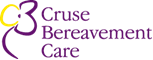 Bereavement Support Course Application FormNameStreet AddressPost CodePhone Number/sE-Mail AddressOccupationPlease detail:                                                           Yes (Please detail)	                                                   NoYes (Please detail)	NoYes (Please detail)	NoName (print)SignatureDate